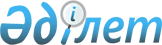 Қазалы аудандық мәслихатының 2020 жылғы 25 желтоқсандағы № 561 "2021-2023 жылдарға арналған Сарыкөл ауылдық округінің бюджеті туралы" шешіміне өзгерістер енгізу туралыҚызылорда облысы Қазалы аудандық мәслихатының 2021 жылғы 11 қарашадағы № 145 шешімі
      Қазалы аудандық мәслихаты ШЕШІМ ҚАБЫЛДАДЫ:
      1. Қазалы аудандық мәслихатының 2020 жылғы 25 желтоқсандағы № 561 "2021-2023 жылдарға арналған Сарыкөл ауылдық округінің бюджеті туралы" шешіміне (Нормативтік құқықтық актілерді мемлекеттік тіркеу тізілімінде № 7988 болып тіркелген) мынадай өзгерістер енгізілсін:
      1-тармақ жаңа редакцияда жазылсын:
      "1. 2021-2023 жылдарға арналған Сарыкөл ауылдық округінің бюджеті тиісінше 1, 2, 3 – қосымшаларға сәйкес, оның ішінде 2021 жылға мынадай көлемдерде бекітілсін:
      1) кірістер – 61432 мың теңге, оның ішінде:
      салықтық түсімдер – 1217 мың теңге;
      трансферттер түсімі – 60215 мың теңге;
      2) шығындар – 61797 мың теңге, оның ішінде;
      3) таза бюджеттік кредиттеу – 0;
      бюджеттік кредиттер – 0;
      бюджеттік кредиттерді өтеу – 0;
      4) қаржы активтерімен операциялар бойынша сальдо – 0;
      қаржы активтерін сатып алу – 0;
      мемлекеттің қаржы активтерін сатудан түсетін түсімдер – 0;
      5) бюджет тапшылығы (профициті) – -365 мың теңге;
      6) бюджет тапшылығын қаржыландыру (профицитті пайдалану) – 365 мың теңге.".
      3-1-тармақ жаңа редакцияда жазылсын:
      "1) әкім аппаратының қызметін қамтамасыз ету шығындарына 5634 мың теңге.".
      Көрсетілген шешімнің 1 - қосымшасы осы шешімнің қосымшасына сәйкес жаңа редакцияда жазылсын.
      2. Осы шешім 2021 жылғы 1 қаңтардан бастап қолданысқа енгізіледі. 2021 жылға арналған Сарыкөл ауылдық округінің бюджеті
					© 2012. Қазақстан Республикасы Әділет министрлігінің «Қазақстан Республикасының Заңнама және құқықтық ақпарат институты» ШЖҚ РМК
				
      Қазалы аудандық мәслихатының хатшысы 

Б. Жарылқап
Қазалы аудандық мәслихатының2021 жылғы "11" қарашадағы№ 145 шешіміне қосымшаҚазалы аудандық мәслихатының2020 жылғы 25 желтоқсандағы№ 561 шешіміне 1-қосымша
Санаты
Санаты
Санаты
Санаты
Сомасы, мың теңге
Сыныбы
Сыныбы
Сыныбы
Сомасы, мың теңге
Кіші сыныбы
Кіші сыныбы
Сомасы, мың теңге
Атауы
Сомасы, мың теңге
1. Кірістер
61432
1
Салықтық түсімдер
1217
04
Меншiкке салынатын салықтар
1217
1
Мүлiкке салынатын салықтар
46
3
Жер салығы
87
4
Көлiк құралдарына салынатын салық
1084
4
Трансферттердің түсімдері
60215
02
Мемлекеттiк басқарудың жоғары тұрған органдарынан түсетiн трансферттер
60215
3
Аудандардың (облыстық маңызы бар қаланың) бюджетінен трансферттер
60215
Функционалдық топ
Функционалдық топ
Функционалдық топ
Функционалдық топ
Бюджеттік бағдарламалардың әкiмшiсi
Бюджеттік бағдарламалардың әкiмшiсi
Бюджеттік бағдарламалардың әкiмшiсi
Бағдарлама
Бағдарлама
Атауы
2. Шығындар
61797
1
Жалпы сипаттағы мемлекеттiк қызметтер
26611
124
Аудандық маңызы бар қала, ауыл, кент, ауылдық округ әкімінің аппараты
26611
001
Аудандық маңызы бар қала, ауыл, кент, ауылдық округ әкімінің қызметін қамтамасыз ету жөніндегі қызметтер
26611
7
Тұрғын үй-коммуналдық шаруашылық
9889
124
Аудандық маңызы бар қала, ауыл, кент, ауылдық округ әкімінің аппараты
1339
014
Елді мекенді сумен жабдықтауды ұйымдастыру
1339
124
Аудандық маңызы бар қала, ауыл, кент, ауылдық округ әкімінің аппараты
8550
008
Елді мекендердегі көшелерді жарықтандыру
4588
009
Елді мекендердің санитариясын қамтамасыз ету
705
011
Елді мекендерді абаттандыру мен көгалдандыру
3257
8
Мәдениет, спорт, туризм және ақпараттық кеңістiк
19697
124
Аудандық маңызы бар қала, ауыл, кент, ауылдық округ әкімінің аппараты
19697
006
Жергілікті деңгейде мәдени-демалыс жұмысын қолдау
19697
12
Көлiк және коммуникация
5600
124
Аудандық маңызы бар қала, ауыл, кент, ауылдық округ әкімінің аппараты
5600
045
Аудандық маңызы бар қалаларда, ауылдарда, кенттерде, ауылдық округтерде автомобил жолдарын күрделі және орташа жөндеу
5600
3. Таза бюджеттік кредиттеу
0
Бюджеттік кредиттер
0
Бюджеттік кредиттерді өтеу
0
4. Қаржы активтерімен операциялар бойынша сальдо
0
Қаржы активтерін сатып алу
0
Мемлекеттің қаржы активтерін сатудан түсетін түсімдер
0
5. Бюджет тапшылығы (профициті)
-365
6.Бюджет тапшылығын қаржыландыру (профицитін пайдалану)
365
8
Бюджет қаражатын пайдаланылатын қалдықтары
365
1
Бюджет қаражаты қалдықтары
365
01
Бюджет қаражатының бос қалдықтары
365